Ms. Cawley - English:Hello everyone, I hope you are all well. It was lovely to get the chance to talk to some of you during the week, I am delighted that you are still working hard from home. Keep up the great work! Stay safe 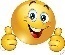  Monday:Here is another tongue twister for this week. Practice it slowly and then see how quick you can get it. Maybe you could challenge someone in your house to see who can say it the best or the quickest?http://learnenglishkids.britishcouncil.org/tongue-twisters/fresh-fried-fishComprehension – https://www.storynory.com/the-guest-of-robin-hood/Listen to the story, try and follow the words of the story as it is being read. Answer the following questions:What is the name of the forest in the story?What height as Little John?How much money did he give to the Abbot?Why did Robin Hood not accept the money from the knight? Tuesday:Tongue twister time! Who do you think is best at saying it in your house?Revise the plurals of nouns.Wednesday:Keep going with the tongue twister, if you had access to a mobile phone you could record yourself saying it.Try these crosswords: http://iteslj.org/cw/3/ck-dolch11.html   and http://iteslj.org/cw/3/ck-dolch12.html click on the numbers to see the clues. Complete the crossword puzzle, then click on "Check Puzzle."Thursday:Click on the symbol and complete the worksheet on free time activities. When you work out the mystery word you could post it to your seesaw account!Friday: Try this game of hangman. Some of them are tricky and you really have to think!https://www.eslgamesplus.com/places-vocabulary-hangman-game-for-esl-vocabulary-practice/ Have a final go at this week’s tongue twister.MondayTuesdayWednesdayThursdayFridayEnglish:Read Kenn Nesbitt’s poem “Zoom Gloom” – attached below. You can listen to the poem here if you wish https://www.poetry4kids.com/poems/zoom-gloom/ Learn verse 1.Although this is an American poem there are lots of similarities to school life in Ireland at the moment.              Do you agree or disagree with the poem? Go through each line of the poem and sort the lines into things you agree with, and things you disagree with. Do this in your copy or use the sheet – attached below. Gaeilge:Watch Cúla4 ar scoil at 10am on TG4https://www.cula4.com/en/shows/cula4-ar-scoil/ Try Duolingo each day for ten minutes https://www.duolingo.com/course/ga/en/Learn-IrishMental Maths tables:All classesTables x12 revisionDaily Ten: https://www.topmarks.co.uk/maths-games/daily10Ms Kenna’s class: Number of the day = 182Length Revision = 20 minutes written work a day.Work through MM pages 77, 82, 111 and 113 this week. (For page 77 Q1 - As well as finding the perimeter for each shape, find the area for parts a, b, c and d also and for Q2 a and b. For Q3 do parts a and g only.)            Extension: MM p 112*Remember 100cm = 1 metre, 1000m = 1 kilometre (km)The perimeter measures all the way around something or the outside of something. L+L+W+WThe area measures the inside of something or the amount of space it takes up. L x WMrs Harte & Ms Murtagh’s class:See maths grid belowMr Donohoe & Ms Lynn’s class:TimeAddition/ Subtraction/ Multiplication/ DivisionReligion:May is the month of Mary.      Can you say the Hail Mary prayer?If we were in school we would be creating a May alter this month. Try the flower craft activity – attached below - that would be perfect for a May alter. English: “Zoom Gloom” poem – Learn verse 2. What other poems do you remember learning this year? Make a list of these poems in your copy.  Have a quick look through your songs & poems copy if you are stuck!Handwriting book = 15 minutes. Remember the 3 Ps!Gaeilge:Caitheamh Aimsire (Hobbies) worksheet – attached below.Write and finish this sentence in your copy about your favourite and least favourite hobbies:                                             Is maith liom __________, ach is fearr liom ___________. Ní maith liom ____________, ach is fuath liom _____________. Try Duolingo each day for ten minutes or watch some cartoons on TG4https://www.duolingo.com/course/ga/en/Learn-IrishMental Maths Tables: All classesTables x12 revision Hit the button: https://www.topmarks.co.uk/maths-games/hit-the-buttonMs Kenna’s class: Number of the day = 3040Length Revision = 20 minutes written work a day.Work through MM pages 77, 82, 111 and 113 this week. (For page 77 Q1 - As well as finding the perimeter for each shape, find the area for parts a, b, c and d also and for Q2 a and b. For Q3 do parts a and g only.)            Extension: MM p 112Mrs Harte & Ms Murtagh’s class:See maths grid belowMr Donohoe & Ms Lynn’s class:Probability/ ChanceOdd and Even NumbersSPHE: Think of a happy thought like at the beginning of Friends lessons. Share this with your family and write this happy thought down. Think about ways you can show kindness during this time and choose 1 thing to try and do this week. For example – making a poster to display to thank the frontline workers, sending a card or a letter to someone you miss, making a thank you card if someone is helping you with your schoolwork at home. English:“Zoom Gloom” poem – Learn verse 3. Read or listen to these short Greek Myths https://www.starfall.com/h/ir-greek/?mg=m Write about which one is your favourite and give reasons why. Use at least half a copy page. Gaeilge:Tarraing na hAghaidheanna (Draw the faces) worksheet – attached below. Use an online dictionary if you can’t remember some of the words. Choose 3 of the feelings words and put these into 3 Gaeilge sentences in your copy. Try Duolingo each day for ten minutes or watch some cartoons on TG4https://www.duolingo.com/course/ga/en/Learn-IrishMental Maths Tables: All classesTables x12 revisionDaily Ten: https://www.topmarks.co.uk/maths-games/daily10 Ms Kenna’s class: Number of the day = 512Length Revision = 20 minutes written work a day.Work through MM pages 77, 82, 111 and 113 this week. (For page 77 Q1 - As well as finding the perimeter for each shape, find the area for parts a, b, c and d also and for Q2 a and b. For Q3 do parts a and g only.)            Extension: MM p 112Mrs Harte & Ms Murtagh’s class:See maths grid belowMr Donohoe & Ms Lynn’s class:Number BondsDivisionSESE - History:Using your favourite Greek Myth that you read about earlier (https://www.starfall.com/h/ir-greek/?mg=m ) create a comic strip based on this story. Remember a comic strip should include both sentences and pictures. Comic strip sheet – attached below, or draw your own!We would love to see a photo of your finished comic strip uploaded to Seesaw this week!English: “Zoom Gloom” poem – Learn verse 4. Adverbs: An adverb describes an action or a verb. They usually end in the letters –ly.“I walked slowly.” Walked is my action or my verb and slowly is describing how I did that action, so slowly is the adverb. Make a mind map of as many adverbs you can think of. Then try the adverb sheets – attached below. Gaeilge:Dathanna (Colours) worksheet – attached below. Choose 3 of the colour words and put these into 3 Gaeilge sentences in your copy. Try Duolingo each day for ten minutes or watch some cartoons on TG4https://www.duolingo.com/course/ga/en/Learn-IrishMental Maths Tables:All classes Tables x12 revisionHit the button:https://www.topmarks.co.uk/maths-games/hit-the-buttonMs Kenna’s class: Number of the day = 7292Length Revision = 20 minutes written work a day.Work through MM pages 77, 82, 111 and 113 this week. (For page 77 Q1 - As well as finding the perimeter for each shape, find the area for parts a, b, c and d also and for Q2 a and b. For Q3 do parts a and g only.)            Extension: MM p 112Mrs Harte & Ms Murtagh’s class:See maths grid belowMr Donohoe & Ms Lynn’s classMoney MultiplicationSESE – Geography: Research the country Greece and fill in the fact file sheet – attached below. You could use what you learned from the Greek myths you read about yesterday to fill in the “other interesting facts” section!English: See if someone can test you saying the poem “Zoom Gloom” without looking. Just like you’ve done before, try to listen to one of David Walliams ELEVENSES on his website https://www.worldofdavidwalliams.com/Or spend 20 minutes reading yourself!Gaeilge:Watch Cúla4 ar scoil at 10am on TG4https://www.cula4.com/en/shows/cula4-ar-scoil/ Try Duolingo each day for ten minutes https://www.duolingo.com/course/ga/en/Learn-IrishMaths: All classesTables x12See if someone can test you on your 12 times tables! Good luck!Ms Kenna’s class: Number of the day = 495Length Revision = 20 minutes written work a day.Work through MM pages 77, 82, 111 and 113 this week. (For page 77 Q1 - As well as finding the perimeter for each shape, find the area for parts a, b, c and d also and for Q2 a and b. For Q3 do parts a and g only.)            Extension: MM p 112Mrs Harte & Ms Murtagh’s class:See maths grid belowMr Donohoe & Ms Lynn’s classAddition and Subtraction Word ProblemsRUDE StrategyR: Read the problemU: Underline the key partsD: Decide whether it is addition or subtractionE: Evaluate (Check over your answer) Art: Watch this Youtube video on how to draw an Ancient Greek vase (or a Volute Krater). https://www.youtube.com/watch?v=18at687-3YY Now try to create your own Volute Krater!If you would like you’ll find other drawing tutorials on Greek helmets (https://www.youtube.com/watch?v=tsA-3Tc86H4 ) , Greek columns (https://www.youtube.com/watch?v=934zoQkE_hE ) and much more! You could create a whole Greek picture using these new drawing skills!Physical Exercise: 60 minutes make sure to get active every day – go for a walk, cycle your bike, practice your GAA or Soccer drills.Go Noodle, Cosmic kids, Yoga, Kids PilatesWe also encourage our children to take part in The Body Coach Joe Wicks P.E daily session on Youtube at 9am.The GAA have some ideas and tutorials here https://learning.gaa.ie Physical Exercise: 60 minutes make sure to get active every day – go for a walk, cycle your bike, practice your GAA or Soccer drills.Go Noodle, Cosmic kids, Yoga, Kids PilatesWe also encourage our children to take part in The Body Coach Joe Wicks P.E daily session on Youtube at 9am.The GAA have some ideas and tutorials here https://learning.gaa.ie Physical Exercise: 60 minutes make sure to get active every day – go for a walk, cycle your bike, practice your GAA or Soccer drills.Go Noodle, Cosmic kids, Yoga, Kids PilatesWe also encourage our children to take part in The Body Coach Joe Wicks P.E daily session on Youtube at 9am.The GAA have some ideas and tutorials here https://learning.gaa.ie Physical Exercise: 60 minutes make sure to get active every day – go for a walk, cycle your bike, practice your GAA or Soccer drills.Go Noodle, Cosmic kids, Yoga, Kids PilatesWe also encourage our children to take part in The Body Coach Joe Wicks P.E daily session on Youtube at 9am.The GAA have some ideas and tutorials here https://learning.gaa.ie Physical Exercise: 60 minutes make sure to get active every day – go for a walk, cycle your bike, practice your GAA or Soccer drills.Go Noodle, Cosmic kids, Yoga, Kids PilatesWe also encourage our children to take part in The Body Coach Joe Wicks P.E daily session on Youtube at 9am.The GAA have some ideas and tutorials here https://learning.gaa.ie 		DEAR Time: Spend 15 minutes reading your book.  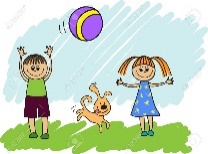 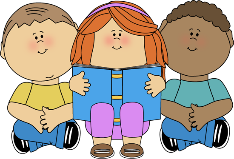 		DEAR Time: Spend 15 minutes reading your book.  		DEAR Time: Spend 15 minutes reading your book.  		DEAR Time: Spend 15 minutes reading your book.  		DEAR Time: Spend 15 minutes reading your book.                           If you get a chance, please watch the Home School Hub at 11:00 am each morning on RTE2! If you do not have the books, ask your classmate to send you a picture or try to find the books online (MM or Mathemagic 4 is available for free on the CJ Fallon website). There is no pressure to get all activities completed so just try your best!  Stay well and safe – we are thinking of you all and miss you all!                         If you get a chance, please watch the Home School Hub at 11:00 am each morning on RTE2! If you do not have the books, ask your classmate to send you a picture or try to find the books online (MM or Mathemagic 4 is available for free on the CJ Fallon website). There is no pressure to get all activities completed so just try your best!  Stay well and safe – we are thinking of you all and miss you all!                         If you get a chance, please watch the Home School Hub at 11:00 am each morning on RTE2! If you do not have the books, ask your classmate to send you a picture or try to find the books online (MM or Mathemagic 4 is available for free on the CJ Fallon website). There is no pressure to get all activities completed so just try your best!  Stay well and safe – we are thinking of you all and miss you all!                         If you get a chance, please watch the Home School Hub at 11:00 am each morning on RTE2! If you do not have the books, ask your classmate to send you a picture or try to find the books online (MM or Mathemagic 4 is available for free on the CJ Fallon website). There is no pressure to get all activities completed so just try your best!  Stay well and safe – we are thinking of you all and miss you all!                         If you get a chance, please watch the Home School Hub at 11:00 am each morning on RTE2! If you do not have the books, ask your classmate to send you a picture or try to find the books online (MM or Mathemagic 4 is available for free on the CJ Fallon website). There is no pressure to get all activities completed so just try your best!  Stay well and safe – we are thinking of you all and miss you all!Ms Lynn’s English Groups          Monday 18th – 22nd May                  Learning at Home      Week 6Ms Lynn’s English Groups          Monday 18th – 22nd May                  Learning at Home      Week 6Ms Lynn’s English Groups          Monday 18th – 22nd May                  Learning at Home      Week 6Ms Lynn’s English Groups          Monday 18th – 22nd May                  Learning at Home      Week 6Ms Lynn’s English Groups          Monday 18th – 22nd May                  Learning at Home      Week 6Please keep all your work in your copy and folderPlease keep all your work in your copy and folderPlease keep all your work in your copy and folderPlease keep all your work in your copy and folderPlease keep all your work in your copy and folderTo open links press ctrl and clickTo open links press ctrl and clickTo open links press ctrl and clickTo open links press ctrl and clickTo open links press ctrl and clickMondayTuesdayWednesdayThursdayFridayhttps://www.youtube.com/watch?v=M-aceEquCtY&feature=emb_rel_endListen to the story “Carla’s Sandwich”Written by Debbie Harman and read by Allison Janney.Here are some words from Carla’s Sandwich. Look up their meaning using an online dictionary.DisgustingCreativeHowledUniqueCelebrateNow put  them into sentences.Listen to the story again and answer the following questions.Do you think the title of the book suits the story? Why?Do you think Carla’s sandwiches were weird?Describe the fillings in one of Carla’s sandwiches. Can you name some of the pupils in Carla’s class?Can you tell me how to make your favourite sandwich?Use as many bossy verbs as you can!I would love to see this posted on seesaw.https://starspell.app/skillLevel/5Click on “u-e” as in cubePractice spelling these words.Click on: spellstarpickstarguessphonics Put the words into sentencesDraw your unique sandwich.Don’t forget to put in lots of different fillings!Remember what the narrator said at the end:That everybody is different. We are all unique and we  should celebrate it!